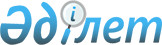 Об утверждении перечня приоритетных товаров, работ и услугПриказ и.о. Министра энергетики Республики Казахстан от 13 апреля 2018 года № 124. Зарегистрирован в Министерстве юстиции Республики Казахстан 2 мая 2018 года № 16851.
      Сноска. Заголовок – в редакции приказа и.о. Министра энергетики РК от 29.03.2024 № 135 (вводится в действие по истечении десяти календарных дней после дня его первого официального опубликования).
      Примечание РЦПИ!Вводится в действие с 29.06.2018.
      В соответствии с подпунктом 7) пункта 2 статьи 36 Кодекса Республики Казахстан от 27 декабря 2017 года "О недрах и недропользовании" ПРИКАЗЫВАЮ:
      1. Утвердить прилагаемый Перечень приоритетных товаров, работ и услуг.
      Сноска. Пункт 1 – в редакции приказа и.о. Министра энергетики РК от 29.03.2024 № 135 (вводится в действие по истечении десяти календарных дней после дня его первого официального опубликования).


      2. Департаменту недропользования Министерства энергетики Республики Казахстан в установленном законодательством порядке Республики Казахстан обеспечить:
      1) государственную регистрацию настоящего приказа в Министерстве юстиции Республики Казахстан;
      2) в течение десяти календарных дней со дня государственной регистрации настоящего приказа направление его копии в бумажном и электронном виде на казахском и русском языках в Республиканское государственное предприятие на праве хозяйственного ведения "Республиканский центр правовой информации" для официального опубликования и включения в Эталонный контрольный банк нормативных правовых актов Республики Казахстан;
      3) в течение десяти календарных дней после государственной регистрации настоящего приказа направление его копии на официальное опубликование в периодические печатные издания;
      4) размещение настоящего приказа на интернет-ресурсе Министерства энергетики Республики Казахстан после его официального опубликования;
      5) в течение десяти рабочих дней после государственной регистрации настоящего приказа в Министерстве юстиции Республики Казахстан представление в Департамент юридической службы Министерства энергетики Республики Казахстан сведений об исполнении мероприятий, предусмотренных подпунктами 2), 3) и 4) настоящего пункта.
      3. Контроль за исполнением настоящего приказа возложить на курирующего вице-министра энергетики Республики Казахстан.
      4. Настоящий приказ вводится в действие с 29 июня 2018 года и подлежит официальному опубликованию. Перечень приоритетных товаров, работ и услуг
      Сноска. Перечень – в редакции приказа и.о. Министра энергетики РК от 29.03.2024 № 135 (вводится в действие по истечении десяти календарных дней после дня его первого официального опубликования).
      1. Товары:
      1) трубы для нефте- или газопроводов;
      2) трубы бурильные;
      3) прочие трубы обсадные, насосно-компрессорные и бурильные, используемые при бурении скважин;
      4) оборудование для буровых установок, буровые станки, запасные части и расходные материалы к ним;
      5) электротехническое оборудование для эксплуатации буровых установок, нефтепромыслового оборудования;
      6) химические реагенты, в том числе буровые растворы;
      7) скважинное оборудование, противофонтанное оборудование, пакеры, штуцеры, сальники;
      8) нефтепромысловое оборудование, в том числе, сепараторы, насосы, качалки. Запчасти к нефтепромысловому оборудованию и расходные материалы к нему;
      9) защитные костюмы, специальная одежда для работников, средства индивидуальной защиты.
      2. Работы и услуги:
      1) строительно-монтажные работы;
      2) капитальный ремонт скважин;
      3) экспертиза и лабораторные исследования;
      4) буровые работы (за исключением шельфовых месторождений, сложных месторождений, абсолютная глубина самой верхней точки выявленной (выявленного) залежи (месторождения) углеводородов составляет не менее 4500 метров, с содержанием сероводорода в обнаруженной (обнаруженном) залежи (месторождении) составляет в пластовом флюиде 3,5 и более процента, с высоким пластовым давлением с коэффициентом аномальности 1,5 и более);
      5) геологические, геофизические и сейсморазведочные услуги (за исключением шельфовых месторождений, сложных месторождений, абсолютная глубина самой верхней точки выявленной (выявленного) залежи (месторождения) углеводородов составляет не менее 4500 метров, с содержанием сероводорода в обнаруженной (обнаруженном) залежи (месторождении) составляет в пластовом флюиде 3,5 и более процента, с высоким пластовым давлением с коэффициентом аномальности 1,5 и более);
      6) проектирование и инжиниринг (за исключением шельфовых месторождений, сложных месторождений, абсолютная глубина самой верхней точки выявленной (выявленного) залежи (месторождения) углеводородов составляет не менее 4500 метров, с содержанием сероводорода в обнаруженной (обнаруженном) залежи (месторождении) составляет в пластовом флюиде 3,5 и более процента, с высоким пластовым давлением с коэффициентом аномальности 1,5 и более);
      7) увеличение нефтеотдачи (за исключением шельфовых месторождений, сложных месторождений, абсолютная глубина самой верхней точки выявленной (выявленного) залежи (месторождения) углеводородов составляет не менее 4500 метров, с содержанием сероводорода в обнаруженной (обнаруженном) залежи (месторождении) составляет в пластовом флюиде 3,5 и более процента, с высоким пластовым давлением с коэффициентом аномальности 1,5 и более);
      8) техобслуживание и ремонт нефтегазового оборудования (за исключением высокотехнологического оборудования, поставляемого зарубежными компаниями с сопутствующим гарантийным обслуживанием и ремонтом).
					© 2012. РГП на ПХВ «Институт законодательства и правовой информации Республики Казахстан» Министерства юстиции Республики Казахстан
				
      Исполняющий обязанностиМинистра энергетикиРеспублики Казахстан 

Б. Акчулаков
Утвержден приказом
исполняющего обязанности
Министра энергетики
Республики Казахстан
от 13 апреля 2018 года № 124